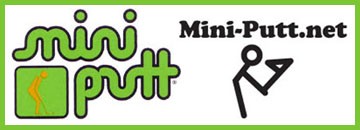                                            Rêglements mini par les obstacles               Applicable à Shawinigan-Sud, Ville Vanier, Valleyfield, Thetford-Mines, Sorel-Tracy. No. 1    Obligation de soit passer entre les totems ou soit toucher à un totem avant de heurter une bande de côté, sinon 1 coup de pénalitéNo. 2   Les 2 grandes bandes de côté son interdite à moins que ce soit par le retour arrière ou d`avoir heurter la coupe avant, sinon 1 coup de pénalitéNo. 3. La bande du côté de la bosse est interdite sur toute sa longueur à moins que ce soit par le retour arrière ou d`avoir heurté la coupe avant, sinon, 1 coup de pénalitéNo. 4.  La balle doit heurter la bande de déviation, directement du départ, sinon 1 coup de pénalité et jouer à 3 ou la balle repose.No. 5.  La balle doit heurter la bande de fond et les bandes de côté sont permise, sinon 1 coup de pénalitéNo. 6.  La balle doit heurter la bande de déviation, directement du départ, sinon 1 coup de pénalité et jouer à 3 ou la balle repose.No. 7.  Les bande de côté sont interdite sur toute leur longueur, à moins d`avoir heurter la coupe avant ou par le retour arrière. Si la balle tombe dans la rivière sans avoir fait un minimum de un tour de balle de l`autre côté de la rivière, repart à 3 au départ, si la balle revient dans la rivière après avoir fait un minimum de un tour de balle passé la rivière, repart à 3 à une lame de putter du point d`entré, de l `autre côté de la rivière.No. 8.  La balle doit heurter la 1ere bande de déviation, directement du tapis de départ, sinon, 1 coup de pénalité et jouer 3 ou la balle repose. La 2e bande de déviation n`est pas obligatoire.No. 9,  Les bandes de côté son interdite à moins d`avoir heurté la coupe avant ou sur le retour arrière de la 2e bosse. No. 10.  Les bandes de côté son interdite, sinon 1 coup de pénalité. Si la balle se retrouve directement dans les trappes du départ, repart à 3 au départ. Si la balle se retrouve dans les trappes par le retour arrière, après avoir complètement franchi les 2 trappes, repart à 3 à une lame de putter du point d`entré.No. 11  La balle doit toucher à l`équerre, directement du départ sans toucher les bandes de côté, sinon 1 coup de pénalité et jouer 3 ou la balle repose.No. 12. Les bandes de côté sont interdite à moins d`avoir heurter la coupe avant ou par le retour arrière, sinon 1 coup de pénalité et jouer 3 ou la balle reposeNo. 13. Les bandes de côté sont interdite à moins d`avoir heurter la coupe avant ou par le retour arrière, sinon 1 coup de pénalité et jouer 3 ou la balle reposeNo. 14. La balle doit heurter la 1ere bande de déviation, directement du départ, sinon 1 coup de pénalité et jouer 3 ou la balle repose, La 2e bande de déviation n`est pas obligatoire.No. 15  Les bandes de côté sont interdite à moins d`avoir heurter la coupe avant ou par le retour arrière, sinon 1 coup de pénalité et jouer 3 ou la balle reposeNo.16.  .  La balle doit heurter la 1ere bande de déviation, directement du tapis de départ, sinon, 1 coup de pénalité et jouer 3 ou la balle repose, La 2e bande de déviation n`est pas obligatoire.No.17.  La balle doit heurter l`équerre, directement du départ, sinon 1 coup de pénalité et jouer 3 ou la balle repose.No. 18. Les bandes de côté qui longe la côté sont interdites, et les 2 bandes de côté du plateau sont aussi interdite à moins d`avoir heurter la coupe avant ou sur le retour arrière. Sinon, 1 coup de pénalité.Sur tous les trous. Une balle qui sort du jeu par le départ doit être rejouée peu importe ou sur le tapis de départ en ajoutant 1 coup de pénalité.  Une balle qui sort du jeu ailleur qu`au départ doit être rejouée à une lame de putter du point de sortie en ajoutant 1 coup de pénalité.Si vous touchez à votre balle en vous positionnant, sans avoir fait un élan, aucune conséquence , tout simplement replacer la balle ou elle reposait, sans pénalité, par contre si vous frappez la balle involontairement dans un élan de pratique, le coup compte comme si vous auriez frappé la balle.Vous devez utiliser une seule balle et la même pour tout le tournoi, sinon c`est disqualification du tournoi et vous pourrez terminer le tournoi pour le plaisir car vous serez expulsé des bourses. Par contre vous devez jouer le pro-am du matin au complet avec la même balle et vous pouvez utiliser une autre balle pour le simple de l`après midi pour tout le tournoi, On ne peu pas changer de balle durant le même tournoi. Comportement sportif impeccable en respectant le terrain et les autres joueurs, sinon c`est l`expulsion et selon le délie ca pourrait être à très long termes. 